Ministero dell’Istruzione e del merito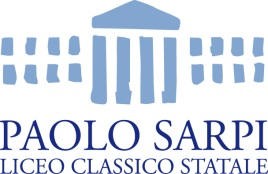 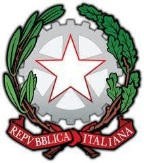 Liceo Classico Statale Paolo SarpiPiazza Rosate, 4 24129 Bergamo tel. 035 237476                    email: bgpc02000c@istruzione.it pec: bgpc02000c@pec.istruzione.it www.liceosarpi.bg.it	, li 	 Spett.le 	Il/la sottoscritto/a (1): 	in qualità di (2): 	chiede di accedere ai seguenti atti o documenti: 	per i seguenti motivi 	A tal proposito intende ottenere (3) 	, dietro rimborso del costo di riproduzione, salve le disposizioni vigenti in materia di bollo.Allegati (4):Firma del richiedente(1) Generalità complete, indirizzo ed estremi di un documento d’identità. (2) Specificare eventuali poteri rappresentativi. (3) Certificazione, copia, estratto, etc.(4) Delega specifica al richiedente dell’interessato (con firma di quest’ultimo autenticata) nel caso di rappresentanza di persone fisiche; titolo idoneo che attesti il potere rappresentativo nel caso del richiedente che esercita il diritto di persone giuridiche o di enti; copia del documento di identitàRISERVATO ALL’UFFICIOData di ricevimento 	(dalla quale decorre il termine di 30 gg. per la conclusione del procedimento) L’accesso richiesto è stato:ACCOLTO (rivolgersi a: 	 ) RIFIUTATO (motivazione: 	 ) LIMITATO (specificare: 	) DIFFERITO (specificare: 		)	, li 		Firma 	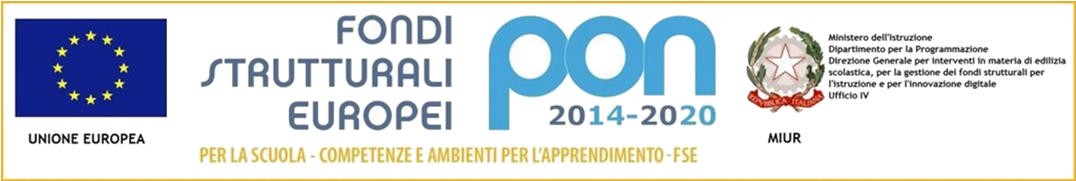 